Name:										Date:						Per:		LANGUAGE MAP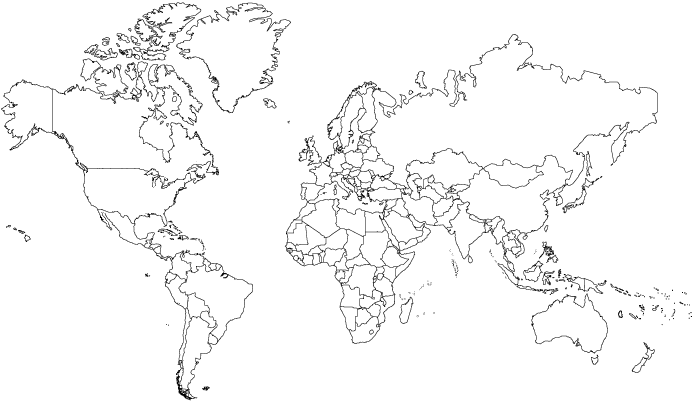 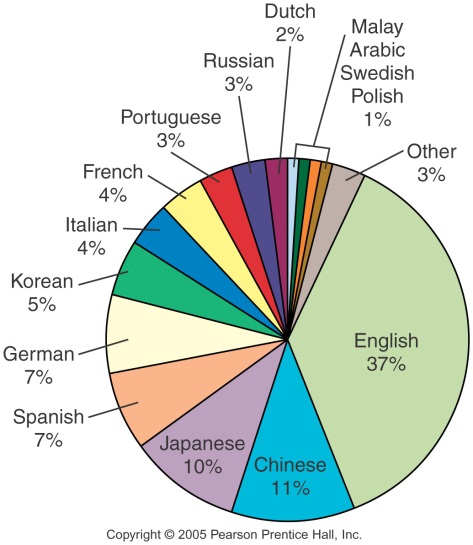 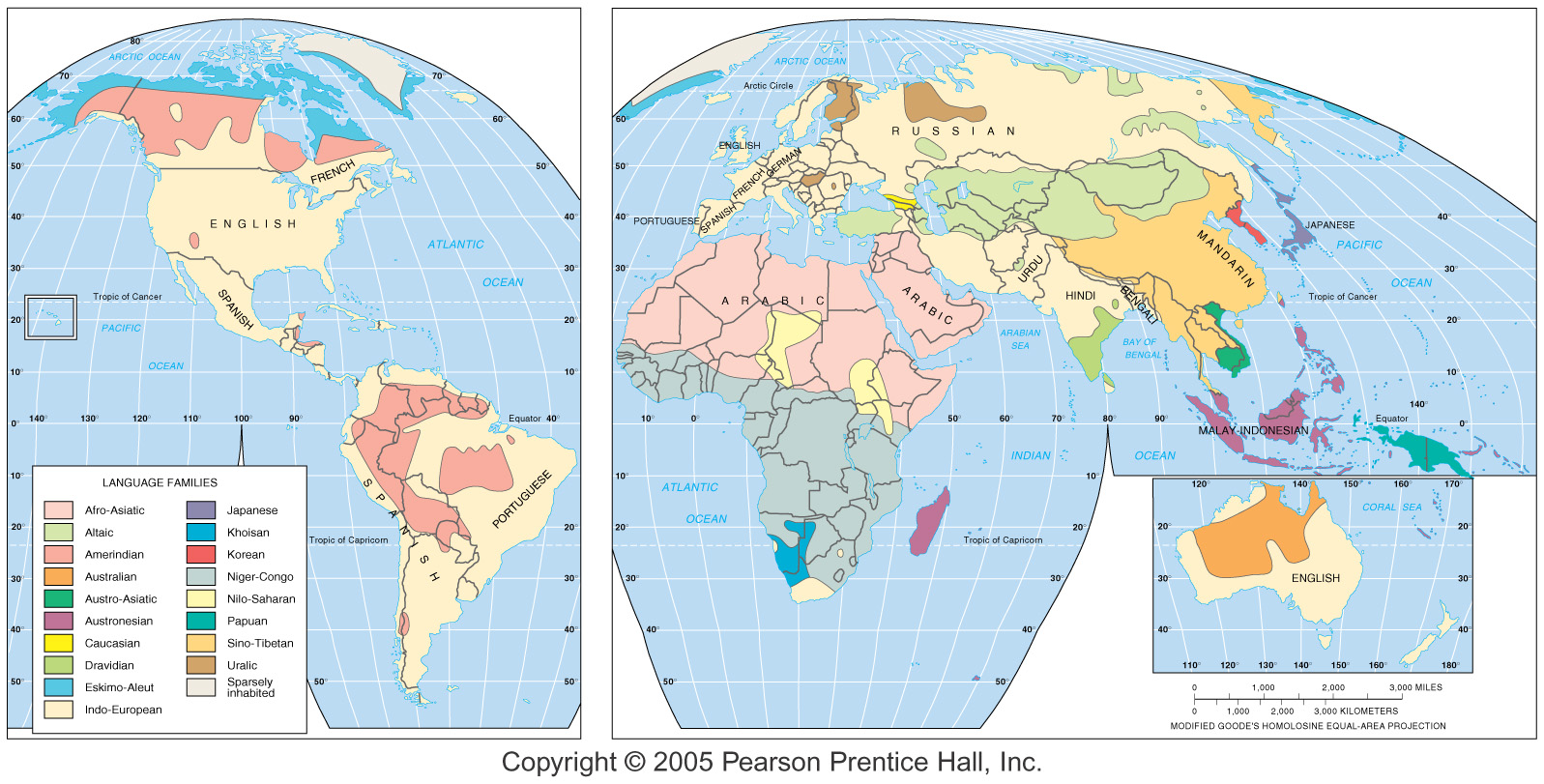 